RAPORTMBI IMPLEMENTIMIN E KURSIT PILOTEdukimi i aftësive sipërmarrëse për mësuesit fillor dhe parashkollor për arsimin parauniversitarZhvilluar ne kuader te projektit EntralGrupi zhvillues i modulit :  Roland Zisi, Eva Cipi, Enida Pulaj, Mariglena Meminaj, Tema e modulit : Edukimi i aftësive sipërmarrëse për mësuesit fillor dhe parashkollor për arsimin parauniversitarQëllimi i modulit:  Te ndertoje kapacitete mesimdhenese me aftesi ne edukimin e koncepteve te sipermarrjes nga mesues te edukimit parashkollor dhe cikli I ulet nepemjet njohurive baze te sipermarrjes pershtatur per nivelin e klases dhe orientimin drejt ideve per praktika dhe projekteve qe edukojne nje sipermarres te vogel. Faza e zhvillimit te modulit trajnues: Maj 2022 deri Shtator 2022Implementimi i kursit pilot u realizua duke filluar me zhvillimin e programit te modulitvleresimin e modulit dhe permiresimet e realizuara  pas takimit ne Leon dhe VloreFaza e akreditimit: shtator – dhjetor 2022akreditimi I modulit nga ASCAP, ne dy haparegjistrimin e modulit ne sistemin e RASH dhe zhvillimin e kursit pilot duke finalizuar implementimin. Ne sistemin e  RASH, moduli eshte aktiv me keto kredenciale: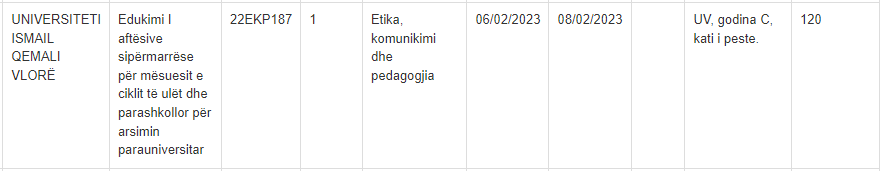 Faza e implementimit : dhjetor 2022- shkurt 2023pergatitja e thirrjes dhe lancimi i kursit te trajnimit nepemjet emaileve, rrjetave social dhe faqes web te universitetit  https://univlora.edu.al/2023/01/31/projekti-entral-njoftim-trajnimi-ne-kurset-pilot/https://www.facebook.com/EntrAl.entrepreneurial.skillsRegjistrimi i kandidatëveKursi është nisur në sistemin kombëtar për kualifikimin e mësuesve.https://www.trajnime.arsimi.rash.al/Mësuesit mund të gjejnë aty çdo kurs të hapur për trajnim.• përzgjedhja e kandidatëve sipas grupit të synuar të mësimdhënies• zhvillimi i trajnimitperzgjedhja e kandidateve sipas target grupit mesueszhvillimi i trajnimitPermbledhje e kursit Titulli: Edukimi i aftësive sipërmarrëse për mësuesit fillor dhe parashkollor për arsimin parauniversitarKodi: 22EKP187Trajner: Dr. Eva Cipi, Dr. Enida PulajData:  06.02.2023 – 08.02. 2023Vendi: Qendra RDC, Universiteti Ismail Qemali VloreNumri i orëve: 18 orëNumri I te regjistruarve:  120Numri i pjesëmarrësve: 40Numri i certifikimeve: 40Target grupi: Për mësuesit e ciklit parashkollor dhe cikli I uletProgrami dhe organizimi i trajnimitKurrikula e sipërmarrjes në parauniversitare në ShqipëriProgrami u mbeshtet  duke marre parasysh kushtet si me poshte vijon• Edukimi për sipërmarrjen i promovuar fuqishëm nga vendet e BE-së.• Kuadri i kurrikulës së arsimit parauniversitar në Shqipëri, miratuar nga MASH. Në këtë dokument thuhet se në arsimin parauniversitar nxënësit:kultivimi i identitetit personal, kombëtar dhe përkatësisë kulturore;fitojnë vlera të përgjithshme kulturore dhe qytetare;zhvillimi në aspektet intelektuale, etike, fizike, sociale dhe estetike;zhvillojnë përgjegjësi për veten, të tjerët, shoqërinë dhe mjedisin;janë të trajnuar për jetën dhe punën, në kontekste të ndryshme sociale dhe kulturore;janë në gjendje të mësojnë gjatë gjithë jetës;të zhvillojë frymën e sipërmarrjes;përdorimi i teknologjive të reja.Përkrahur nga: Ligji për Arsimin Parauniversitar Nr. 69/2015, i ndryshuar, dhe dokumenti i Kornizës së Kurrikulës theksojnë se një nga kompetencat kyçe të të nxënit gjatë gjithë jetës që kalon në kurrikulën e arsimit parauniversitar është:Kompetenca për jetën, sipërmarrjen dhe mjedisin.  (nxenesi kontribuon në mënyrë produktive).Objektivat e modulit të trajnimit ishinTë krijojë dhe zhvillojë aftësi sipërmarrëse për mësuesitTë identifikojë aktivitetet që duhet të zhvillojë mësuesi që synojnë edukimin sipërmarrës tek fëmijët e shkollave fillore.Të krijohet një model mësimor për vlerësimin e efektivitetit të edukimit të hershëm sipërmarrës në ciklin fillor të sistemit arsimor.Të krijojë dhe të zhvillojë kompetencat e mësuesit për zhvillimin e tre llojeve të aftësive te fëmijët: aftësitë sipërmarrëse jo-konjitive, sipërmarrjen njohëse dhe synimet për t'u bërë sipërmarrës.Rezultati kryesor: mësuesi të jetë i aftë të organizojë duke simuluar një program sipërmarrës.Metodologjia Metodologji e veçantë: Për mësuesit e arsimit fillor ishte perdorimi:Teknika të veçantatestimi përmes një aplikacioni.vëzhgim në natyrë.qëndrimi i prindërvetestimi me pyetësorëMetodologjia globalePrezantimi në ppt nga trajnuesitDiskutim në grupShkëmbejnë idePyetje analitikeThyerja e akullitStuhi mendimeshModuli teorik u realizua nëpërmjet ciklit të leksioneve teorike të paraqitura në Powerpoint. Debati dhe Prezantimet ne ppt u realizuan te organizuar ne ore teorike kombinuar me ore diskutimi ne grupe pune ne ceshtje kryesore  te strukturuara sipas ketij organizimi Dita 1: 6 shkurt 2023    ora   14.00-17.00  Sesioni 1- Hyrje në kursin e trajnimit të mësuesveSesioni 2- Sipërmarrja - Tendencat bashkëkohoreDita 2: 7 shkurt 2023    ora   14.00-17.00  Sesioni 3- Karakteristikat e Sipërmarrjes (EntreComp) Session 4- Developing entrepreneurial initiatives at schools   one hourDita 3: 8 shkurt 2023    ora   14.00-17.00  Sesioni 5- Gjenerimi i ideve dhe krijimi i prototipitSesioni 6- Procesi i sipërmarrjes në klasë si dhe u finalizuan sesionet me Testin përfundimtar. Përmbajtja e këtij moduli trajnimi e shtrire ne Orari: 3 ditë x 3 orë në klase  = 6 orë aktivitete mësimore + 3 orë aktivitete praktike + tre ditë x 3 orë portofol dhe punë në shtëpi dhe punë studimore me nje pritshmeri:Të krijojë dhe zhvillojë aftësi sipërmarrëse për mësuesitTë identifikojë aktivitetet që duhet të zhvillojë mësuesi që synojnë edukimin sipërmarrës tek fëmijët e shkollave fillore.Të krijohet një model mësimor për vlerësimin e efektivitetit të edukimit të hershëm sipërmarrës në ciklin fillor të sistemit arsimor.Të krijojë dhe të zhvillojë kompetencat e mësuesit për zhvillimin e tre llojeve të aftësive te fëmijët: aftësitë sipërmarrëse jo-konjitive, sipërmarrjen njohëse dhe synimet për t'u bërë sipërmarrës.Rezultati kryesor: mësuesi të jetë i aftë të organizojë duke simuluar një program sipërmarrës.Mesuesit punuan ne menyre te pavarur detyrat qe perfshinin:Aktiviteti i portofolit në shtëpiSesion shtesë në internet: testMe nje detyre portofoli! Biznesi në klasë dhe sipërmarrja në shkollat fillore dhe të mesme. Nje session i vecante ishte te mesuarit përmes projekte të sipërmarrjes, i fokusuar ne Edukimi bazë për biznes, Aftësitë e biznesit, Edukate elementare, Zhvillimi i aftësive sipermarrese, Projektet e studentëve si dhe Metodat e mësimdhënies se shprehive sipermarreseTrajnimi parshikoi  Puna përgatitore  konsistoi ne lidhje me Nëntë  konceptet dhe parimet e ekonomisë, Vëzhgimi në natyrë,  Qëndrimi i prindërve  me fëmijët – si duhet të flasin për ekonominë në shtëpiGjithashtu Analiza ishte pjese e metodologjise bazuar ne :Një program - aktivitete për edukimin sipërmarrës – Projekti Guzhina dhe BleresiTrajnimi u fokusua edhe ne Këshilla dhe mjete mësimore per mesuesit Këshillat tradicionale të mësimdhënies përfshijnë këshilla për të mësuaritMjete si softuer prezantimi, Libra, Flipcharts, letër shënimesh.Mjete mësimore pamore: model, figurë, tabelë, grafik, projektor, sllajde.Mjete mësimore audio-vizuale: video e shkurtër në YouTubeMjete në ueb si formularët e Google, faqet e Google, kërkimet në internet, videot në YoutubePer vleresimin e te trajnuarve u perdoren:UshtrimeDetyre shtepieMjete  qe u perdoren ne seancat trajnuese ishin  miniprojektor, flipcharter, mjete kancelerieduke i angazhuar pjesemarresit ne reflektime, dhe duke bere - Vlerësimi diagnostik si dhe Pyetje me shumë zgjedhje. Studimet e rasteve ishin nje mjet I mire per nje trajnim me elemente prakticiteti. Te ftuar per te dhene eksperiencen e tyre si mesues per sipermarrjen ishin pjese e trajnimit, duke e bere me terheqese dhe interesante kete séance. Puna në portofol perfshiu aktivisht mesuesit ne nje proces vleresimi te kursit dhe te kompetencave te fituaraVleresimi I kursitGjithashtu vleresimi I kursit ishte shume mire , nga nje perfshirje ne vleresim ne perqindje te larte. raportuar nga koordinatori ne takimin e Gjirokastres. Thirrje dhe foto te kursit u publikuan ne kohe reale ne faqen e FB projekti Entral si dhe thirrja u publikua edhe ne faqen e universitetit te Vlores Ismail Qemali. Nga vleresimi nepemjet pyetesorit te derguar nga koordinatori, resultatet jane keto. Ne vleresim moren pjese 35 mesues te ciklit te ulet te gjithe te gjinise femer, me nje moshe mesatare prej 44 vjec.  Te gjithe ishin te qarte ne titullin e kursit te ndjekur dhe pothuaj te gjithe per institucionin qe ofronte kete kurs trajnimi.Vlersimi I permbajtjes dhe organizimit te kursit ishte shume I larte me nje mesatare prej 4.9/5. Gjithashtu perfshirja e pjesemarresve u vleresua shume lart me nje mesatare prej 4.9/5. Edhe mjedisi i trajnimit dhe metodat e mesimdhenies u vleresuan me nje mesatare prej 4.9/5. Gjithashtu burimet si materialet ekursit apo librat e rekomanduar u vleresuan shume mire me nje mesatare perkatesisht prej 4.9/5 dhe 4.8/5 per librat e rekomanduar. Edhe mesatarja e vleresimit te cilesise se dhenies se literatures dhe materialeve ishte e larte me nje pikavarash prej 4.9/5.Pritshmerite persa I takon objektivave personale te pjesemarresit u arriten me nje vleresim te larte prej 4.9/5. U vleresuan si aspekte pozitive: Mjetet dhe mesimdhenia, Mjetet dhe mësimdhënësit, Njohurite, organizimi, Bashkepunim.pune ne grup, Komunikimi, Menaxhimi , Demostrimi, Menyra e prezantimit, mjetet materialet, Energjia e trajnuesve, Menyra e prezantimit, Mjetet, Materialet e ofruara, Njohurite ,bashkepunimi,menaxhimi nga trajnueset., Metodat e mesimdhenies, Menyra e shpjegimit , Paraqitja dhe dhenia e informacionit , Menyra e shpjegimin dhe dhenia e informacionit,mjetet didaktike, Shpjegimi shume I sakte dhe menyra e paraqitjes se materialit mesimor.Ne fund vleresimi i pergjithshem ishte shume I mire per 8.1% te pjesemarresve dhe ekselent nga 91.9% te pjesemarresve qe vleresuan.  Piket e vleresimit perfundimtar  ishin 6.9Problematika•	Numri i larte i te regjistruarve ne sistemin kombetar.•	Manaxhimi me veshtiresi i perzgjedhjes se kandidateve•	Njohje e dobet paraprake e konceptit te sipermarrjes dhe •	Pershtatja me edukimin e saj ne mosha te reja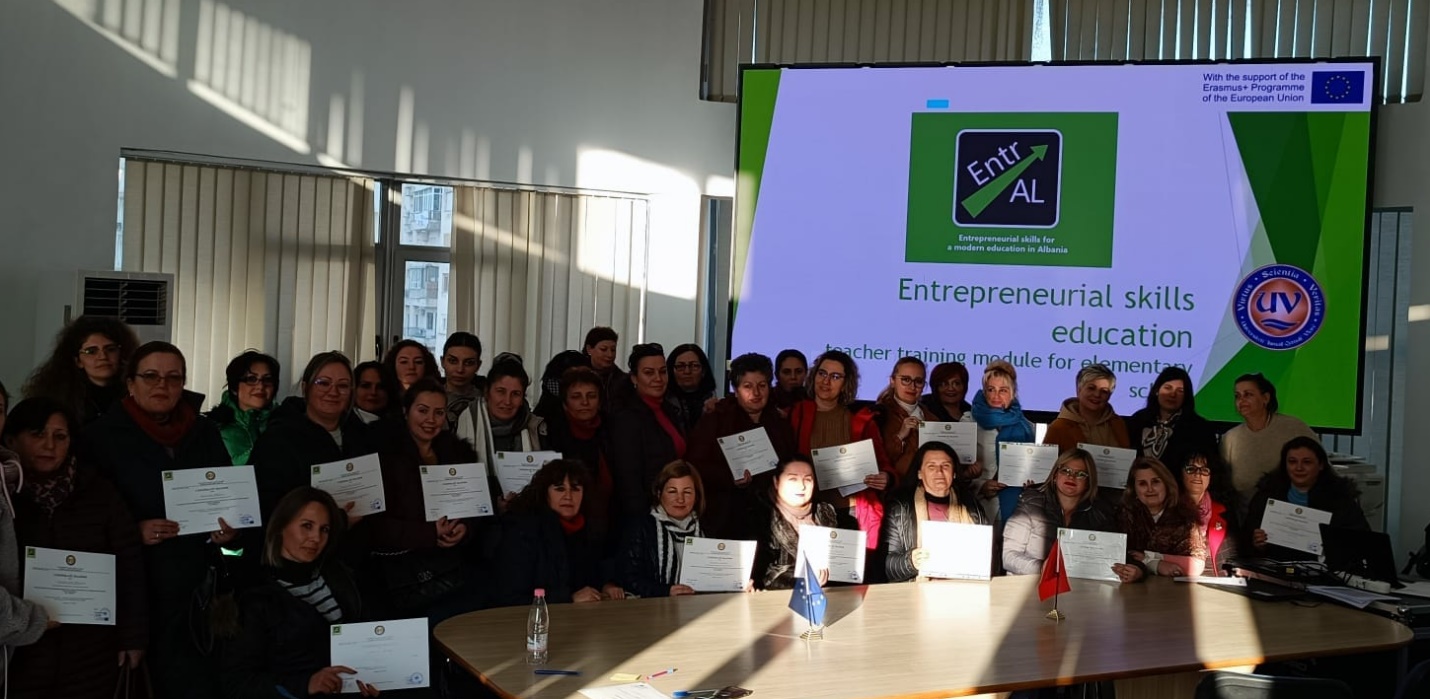 